Western Australia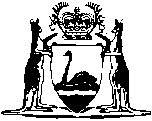 University Medical School, Teaching Hospitals, Act 1955Western AustraliaUniversity Medical School, Teaching Hospitals, Act 1955Contents1.	Short title	12.	Interpretation	13.	Declaration of teaching hospitals	24.	Power of managing body or Minister to enter into agreement with Senate	37.	Regulations	4Notes	Compilation table	5	Provisions that have not come into operation	6Defined termsWestern AustraliaUniversity Medical School, Teaching Hospitals, Act 1955 An Act to provide facilities in certain hospitals for the teaching of medical students of the University of Western Australia Medical School. 1.	Short title 		This Act may be cited as the University Medical School, Teaching Hospitals, Act 1955 1.2.	Interpretation 		In this Act unless the context requires otherwise — 	health service provider has the meaning given in the Health Services Act 2016 section 6;	managing body, in relation to a hospital, means the health service provider that has control or management of the hospital;	medical student means a person who studies medicine;	medicine means all or any of the branches of medicine or surgery or both;	mental health hospital means a public hospital that the regulations provide is to be regarded as a mental health hospital for the purposes of this Act;	public hospital has the meaning given in the Health Services Act 2016 section 6, and includes — 	(a)	a hospital established under Part X of the Health Act 1911; and	(b)	a mental health hospital;	Senate means the Senate constituted pursuant to the University of Western Australia Act 1911;	teaching hospital means a public hospital which — 	(a)	has been declared under section 3(1); and	(b)	has not ceased by reason of a declaration made under section 3(2),	to be a teaching hospital to which the provisions of this Act apply.	[Section 2 amended by No. 21 of 1985 s. 2; No. 103 of 1994 s. 18; No. 69 of 1996 s. 92; No. 11 of 2016 s. 305(2)-(4).] 3.	Declaration of teaching hospitals 	(1)	Where the Senate is of opinion that a public hospital is suitable for the teaching of medicine, the Senate may give written notification to that effect to the Minister who shall, as soon after receiving it as is practicable, present the notification to the Governor who may by proclamation declare the public hospital to be a teaching hospital to which the provisions of this Act apply.	(2)	If the Senate is of opinion that a public hospital that is declared to be a teaching hospital under subsection (1) should no longer be a teaching hospital to which the provisions of this Act apply, the Senate shall give written notification to that effect to the Minister who shall, as soon after receiving it as is practicable, present that notification to the Governor who may by proclamation declare that that public hospital ceases with effect from the date specified in that proclamation to be a teaching hospital to which the provisions of this Act apply.	(3)	The Minister may, if the name of a public hospital that is declared to be a teaching hospital under subsection (1) (in this subsection called the public hospital name) has been changed, recommend to the Governor that the name of the teaching hospital (in this subsection called the teaching hospital name) be changed to accord with the public hospital name as changed, and the Governor may by proclamation change the teaching hospital name in accordance with that recommendation with effect from the date specified in that proclamation, being a date not earlier than the date on which the change to the public hospital name to which that recommendation relates took place.	(4)	The identity and rights and obligations of a teaching hospital the name of which is changed under subsection (3) are not affected by that change and a reference to that teaching hospital as a teaching hospital in a written law or a document or instrument by its name as it was prior to that change shall be construed as a reference to that teaching hospital by its name as so changed.	[Section 3 amended by No. 21 of 1985 s. 3.] 4.	Power of managing body or Minister to enter into agreement with Senate 	(1)	Subject to subsection (2) and section 5, a health service provider that has control or management of a teaching hospital may enter into an agreement with the State in relation to — 	(a)	the provision in the teaching hospital of facilities for research and for the teaching of medicine, including the use of land under the control of the teaching hospital and the erection of buildings thereon; and	(b)	the admission of medical students to the practice, referred to in that agreement, of the teaching hospital; and	(c)	except in the case of a teaching hospital which is on the reserve within the meaning of the Queen Elizabeth II Medical Centre Act 1966, the formation of an electoral committee for the teaching hospital charged with the responsibility of making recommendations to the managing body of the teaching hospital or the Minister, as the case requires, concerning the appointment of persons who are concerned with teaching duties to the consultant clinical staff of the teaching hospital.	(2)	The managing body of a teaching hospital shall not without the prior approval of the Minister enter into an agreement under subsection (1) in relation to the provision in the teaching hospital of facilities for research or for the teaching of medicine, being facilities which consist of — 	(a)	the use of land under the control of the teaching hospital or the erection of buildings thereon; or	(b)	the acquisition of equipment of a type (however described or identified), or of more than a value, or of both — 	(i)	determined by the Minister; and	(ii)	notified in writing to that managing body.	[Section 4 inserted by No. 21 of 1985 s. 4; amended by No. 11 of 2016 s. 305(5).] [5, 6.		Deleted by No. 11 of 2016 s. 305(6).] 7.	Regulations 		The Governor may make such regulations as are required, or as appear to him to be necessary or convenient for effecting the operation and purposes of this Act.Notes1	This is a compilation of the University Medical School, Teaching Hospitals, Act 1955 and includes the amendments made by the other written laws referred to in the following table 1a.  The table also contains information about any reprint.Compilation table1a	On the date as at which this compilation was prepared, provisions referred to in the following table had not come into operation and were therefore not included in this compilation.  For the text of the provisions see the endnotes referred to in the table.Provisions that have not come into operation2	Formerly referred to the Hospitals Act 1927 the short title of which was changed to the Hospitals and Health Services Act 1927 by the Hospitals Amendment Act 1994 s. 5.  Reference changed under the Reprints Act 1984 s. 7(5)(a).3	On the date as at which this compilation was prepared, the Public Health (Consequential Provisions) Act 2016 Pt. 3 Div. 28 had not come into operation. It reads as follows:Part 3 — Amendments to other Acts and repealsDivision 28 — University Medical School, Teaching Hospitals, Act 1955 amended197.	Act amended		This Division amends the , Teaching Hospitals, Act 1955.198.	Section 2 amended		In section 2 in the definition of public hospital paragraph (a) delete “Part X of the Health Act 1911; and” and insert:		the Health (Miscellaneous Provisions) Act 1911 Part XII; andDefined terms[This is a list of terms defined and the provisions where they are defined.  The list is not part of the law.]Defined term	Provision(s)managing body	2medical student	2medicine	2mental health hospital	2public hospital	2Senate	2teaching hospital	2the public hospital name	3(3)the teaching hospital name	3(3)Short titleShort titleNumber and yearNumber and yearAssentAssentCommencementUniversity Medical School, Teaching Hospitals, Act 1955University Medical School, Teaching Hospitals, Act 195531 of 195531 of 195524 Nov 195524 Nov 195524 Nov 1955Health Legislation Amendment Act 1984 Pt. XXIIIHealth Legislation Amendment Act 1984 Pt. XXIII28 of 198428 of 198431 May 198431 May 19841 Jul 1984 (see s. 2 and Gazette 15 Jun 1984 p. 1629)University Medical School, Teaching Hospitals, Amendment Act 1985University Medical School, Teaching Hospitals, Amendment Act 198521 of 198521 of 198519 Apr 198519 Apr 198517 May 1985Reprint of the University Medical School, Teaching Hospitals, Act 1955 as at 2 Jan 1991 (includes amendments listed above)Reprint of the University Medical School, Teaching Hospitals, Act 1955 as at 2 Jan 1991 (includes amendments listed above)Reprint of the University Medical School, Teaching Hospitals, Act 1955 as at 2 Jan 1991 (includes amendments listed above)Reprint of the University Medical School, Teaching Hospitals, Act 1955 as at 2 Jan 1991 (includes amendments listed above)Reprint of the University Medical School, Teaching Hospitals, Act 1955 as at 2 Jan 1991 (includes amendments listed above)Reprint of the University Medical School, Teaching Hospitals, Act 1955 as at 2 Jan 1991 (includes amendments listed above)Reprint of the University Medical School, Teaching Hospitals, Act 1955 as at 2 Jan 1991 (includes amendments listed above)Hospitals Amendment Act 1994 s. 18Hospitals Amendment Act 1994 s. 18103 of 1994103 of 199411 Jan 199511 Jan 19953 Feb 1995 (see s. 2 and Gazette 3 Feb 1995 p. 333)Mental Health (Consequential Provisions) Act 1996 Pt. 21Mental Health (Consequential Provisions) Act 1996 Pt. 2169 of 199669 of 199613 Nov 199613 Nov 199613 Nov 1997 (see s. 2)Reprint 2: The University Medical School, Teaching Hospitals, Act 1955 as at 7 May 2004 (includes amendments listed above)Reprint 2: The University Medical School, Teaching Hospitals, Act 1955 as at 7 May 2004 (includes amendments listed above)Reprint 2: The University Medical School, Teaching Hospitals, Act 1955 as at 7 May 2004 (includes amendments listed above)Reprint 2: The University Medical School, Teaching Hospitals, Act 1955 as at 7 May 2004 (includes amendments listed above)Reprint 2: The University Medical School, Teaching Hospitals, Act 1955 as at 7 May 2004 (includes amendments listed above)Reprint 2: The University Medical School, Teaching Hospitals, Act 1955 as at 7 May 2004 (includes amendments listed above)Reprint 2: The University Medical School, Teaching Hospitals, Act 1955 as at 7 May 2004 (includes amendments listed above)Mental Health Legislation Amendment Act 2014 Pt. 4 Div. 4 Subdiv. 2325 of 201425 of 20143 Nov 20143 Nov 201430 Nov 2015 (see s. 2(b) and Gazette 13 Nov 2015 p. 4632)30 Nov 2015 (see s. 2(b) and Gazette 13 Nov 2015 p. 4632)Health Services Act 2016 s. 30511 of 201611 of 201626 May 201626 May 20161 Jul 2016 (see s. 2(b) and Gazette 24 Jun 2016 p. 2291)1 Jul 2016 (see s. 2(b) and Gazette 24 Jun 2016 p. 2291)Short titleNumber and yearAssentCommencementPublic Health (Consequential Provisions) Act 2016 Pt. 3 Div. 28 319 of 201625 Jul 201624 Jan 2017 (see s. 2(1)(c) and Gazette 10 Jan 2017 p. 165)24 Jan 2017 (see s. 2(1)(c) and Gazette 10 Jan 2017 p. 165)